July 2019	                                                                                                              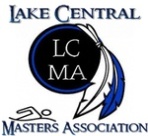 SUNDAYMONDAYTUESDAYWEDNESDAYTHURSDAYFRIDAYSATURDAY1AM:  5:00-6:30PM:  7:15-8:1523AM:  5:00-6:30NO PM PRACTICE4NO PRACTICE: HOLIDAY5  NO AM PRACTICE678AM:  5:00-6:30PM:  7:15-8:15910AM:  5:00-6:30PM:  7:15-8:1511PM:  7:15-8:1512AM:  5:00-6:30131415AM:  5:00-6:30PM:  7:15-8:151617AM:  5:00-6:30PM:  7:15-8:1518      PM:  7:15-8:1519AM:  5:00-6:30202122AM:  5:00-6:30     PM:  7:15-8:152324AM:  5:00-6:30PM:  7:15-8:1525PM:  7:15-8:1526AM:  5:00-6:30272829 AM:  5:00-6:30     PM:  7:15-8:153031AM:  5:00-6:30     PM:  7:15-8:15